福山城博物館ミュージアムショップ販売商品申込書年　　月　　日公益財団法人ふくやま芸術文化財団理事長　様（申請者）住　　所　 　 　　　　　　　　　名　　前 　　　　　　　　　　　 代表者名　　  　　　　　        担当者名　  　　　　　　        電話番号 　　　　               メール　                      福山城ミュージアムショップで商品を販売したいので，「福山城博物館ミュージアムショップ商品取扱基本方針（以下，「基本方針」という。）に基づき，次のとおり申し込みます。　また，基本方針「第２　商品取扱条件」に掲げる要件をすべて満たしていること及び提出書類に記載の事項は事実に相違ないことを誓約します。１　商品名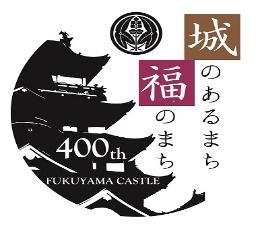 ２　基本情報３　福山城博物館のPR，魅力向上　※福山城博物館ならではの商品か。展示との関係，ストーリー，商品外観など４　話題性　※メディア等に取り上げられた実績，消費者の声，今後の展望など５　その他特記事項６　商品写真・イメージなど項　目内　　容内容量価格税抜　　　　　円　　税込　　　　　円製造場所商品種類賞味期限搬入開始日ロッド数（販売可能数）